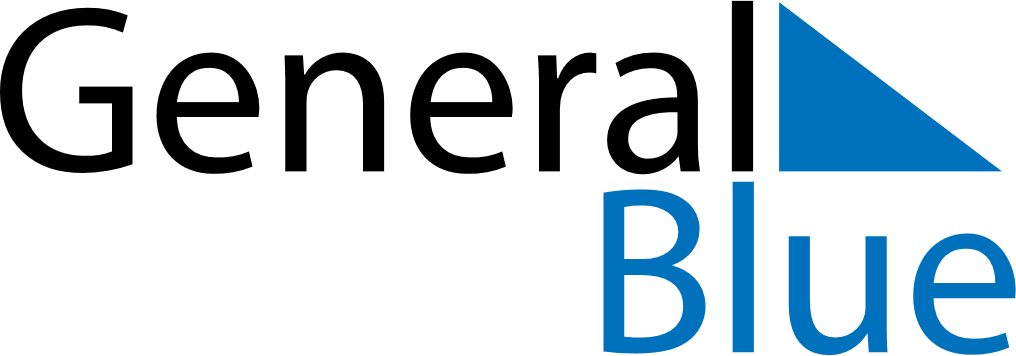 April 2030April 2030April 2030April 2030Christmas IslandChristmas IslandChristmas IslandSundayMondayTuesdayWednesdayThursdayFridayFridaySaturday12345567891011121213Feast of the Sacrifice (Eid al-Adha)1415161718191920Good FridayGood Friday2122232425262627Anzac Day282930